АДМИНИСТРАЦИЯ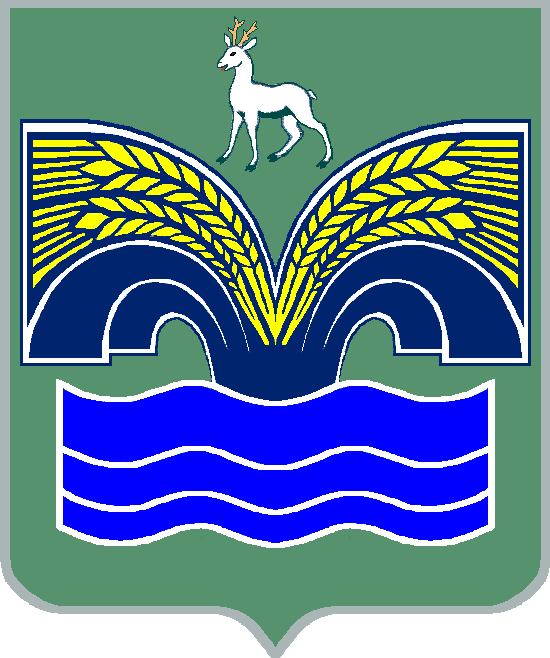 МУНИЦИПАЛЬНОГО РАЙОНА КРАСНОЯРСКИЙСАМАРСКОЙ ОБЛАСТИПОСТАНОВЛЕНИЕот  25.01.2022  №  15Об условиях приватизации муниципального имуществаВ целях реализации прогнозного плана (программы) приватизации муниципального имущества муниципального района Красноярский Самарской области на 2022 год, утвержденного решением Собрания представителей муниципального района Красноярский Самарской области от 30.11.2021               № 67-СП, руководствуясь Федеральным законом от 21.12.2001 № 178-ФЗ «О приватизации государственного и муниципального имущества», пунктом 3 части 4 статьи 36 Федерального закона от 06.10.2003 № 131-ФЗ «Об общих принципах организации местного самоуправления в Российской Федерации», постановлением Правительства Российской Федерации от 27.08.2012 № 860 «Об организации и проведении продажи государственного или муниципального имущества в электронной форме», пунктом 5 статьи 44 Устава муниципального района Красноярский Самарской области, принятого решением Собрания представителей муниципального района Красноярский Самарской области от 14.05.2015 № 20-СП, Администрация муниципального района Красноярский Самарской области ПОСТАНОВЛЯЕТ:1. Осуществить приватизацию транспортных средств:TOYOTA CAMRY, идентификационный номер JTNBE40K103163379, 2008 года выпуска; ПТС №78 УА 050226; модель, № двигателя 2AZ H106112, цвет кузова черный (далее–объект №1);CHEVROLET, KLAN (J200/Chevrolet Lacetti), идентификационный номер XUUNF196JBC008664, 2011 года выпуска; ПТС №39 НЕ 810922; модель, № двигателя F16D3 9177151, цвет кузова серебристый (далее–объект №2);LADA, 217030LADA PRIORA идентификационный номер XTA217030BO331182, 2011 года выпуска; ПТС №63 НК 894001; модель, № двигателя 21126, 2809026, цвет кузова сине-черный (далее–объект №3);LADA. 217230 LADA PRIORA, идентификационный номер XTA21723090048978, 2008 года выпуска; ПТС №63 МТ 670516; модель, № двигателя 21126, 2314220, цвет кузова серо-сине-зеленый (далее–объект №4);LADA, RS015L LADA LARGUS, идентификационный номер XTАRS015LF0851043, 2014 года выпуска; ПТС №63 НУ 389802; модель, № двигателя К7М, UA60808, цвет кузова серо-бежевый (далее – объект №5)путем продажи посредством аукциона в электронной форме.2. Установить начальную ценуобъекта №1- в сумме 772 000 (семьсот семьдесят две тысячи) рублей 00 копеек;объекта №2- в сумме 303 000 (триста три тысячи) рублей 00 копеек;объекта №3- в сумме 204 000 (двести четыре тысячи) рублей 00 копеек; объекта №4- в сумме 123 000 (сто двадцать три тысячи) рублей 00 копеек;объекта №5- в сумме 373 000 (триста семьдесят три тысячи) рублей 00 копеек.3. Определить величину повышения начальной цены («шаг аукциона»):объекта №1- в размере 38 600 (тридцать восемь тысяч шестьсот) рублей 00 копеек;объекта №2- в размере 15 150 (пятнадцать тысяч сто пятьдесят) рублей 00 копеек;объекта №3- в размере 10 200 (десять тысяч двести) рублей 00 копеек; объекта №4- в размере 6 150 (шесть тысяч сто пятьдесят) рублей 00 копеек;объекта №5- в размере 18 650 (восемнадцать тысяч шестьсот пятьдесят) рублей 00 копеек.4. Установить открытую форму подачи предложений о цене имущества.5. Установить форму платежа – безналичный расчет, без рассрочки.6. Аукцион провести в I – ом квартале 2022 года.7. Разместить настоящее постановление на официальном сайте Российской Федерации для размещения информации о проведении торгов, определенном Правительством Российской Федерации (www.torgi.gov.ru), а также опубликовать настоящее постановление в газете «Красноярский вестник» и на официальном сайте администрации муниципального района Красноярский Самарской области в сети «Интернет».8. Направить настоящее постановление в Комитет по управлению муниципальной собственностью администрации муниципального района Красноярский Самарской области для осуществления продажи указанных в пункте 1 настоящего постановления объектов в установленном законодательством порядке.9. Контроль за выполнением настоящего постановления возложить на руководителя Комитета по управлению муниципальной собственностью администрации муниципального района Красноярский Самарской области Кузнецову Н.В.Глава района                                                                                   М.В.БелоусовКурташкина 8 (84657) 2-19-51